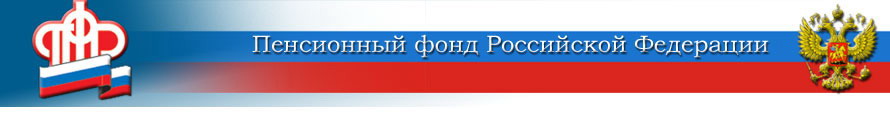 ГОСУДАРСТВЕННОЕ УЧРЕЖДЕНИЕ –ОТДЕЛЕНИЕ ПЕНСИОННОГО ФОНДА РОССИЙСКОЙ ФЕДЕРАЦИИПО ЯРОСЛАВСКОЙ ОБЛАСТИ        __________________________________________________________________       150049 г. Ярославль,     			                         пресс-служба  (4852) 59  01  28       проезд Ухтомского, д.5                                		                       факс       (4852) 59  02  82                                  					                  	            e-mail:    smi@086.pfr.ruУважаемые пенсионеры!Отделение ПФР по Ярославской области в связи с предстоящими предпраздничными и праздничными днями в мае 2020 года сообщает согласованный с УФПС Ярославской области график выплаты пенсий и иных социальных выплат (далее – пенсий):В городских отделениях почтовой связи с 6-ти разовой доставкой:4 мая – за 4 и 5 мая 2020 г.,6 мая – за 6 и 9 мая 2020 г.,7 мая – за 7 и 10 мая 2020 г.,8 мая – за 8 и 11 мая 2020 г.В отделениях почтовой связи с 5-ти разовой доставкой (выходной                  воскресенье-понедельник):4 мая – за 4 и 5 мая 2020 г.,6 мая – за 6 и 9 мая 2020 г.,7 мая – за 7 и 10 мая 2020 г.,8 мая – за 8 и 11 мая 2020 г.В отделениях почтовой связи с 5-ти разовой доставкой (выходной                               суббота-воскресенье):4 мая – за 4 и 5 мая 2020 г.,6 мая – за 6 и 9 мая 2020 г.,7 мая – за 7 и 10 мая 2020 г.,8 мая – за 8 и 11 мая 2020 г.В сельских отделениях почтовой связи с режимом работы понедельник, среда, пятница:4 мая – за 4, 5 и 7 мая 2020 г.,6 мая – за 6, 9 и 10 мая 2020 г.,8 мая – за 8, 11 и 12 мая 2020 г.В сельских отделениях почтовой связи с режимом работы (вторник, четверг, суббота):2 мая – за 4, 5, 6 и 8 мая 2020 г.,7 мая – за 7, 9, 10 и 11 мая 2020 г.      Пресс-служба Отделения ПФР                                                                                                                    по  Ярославской  области 